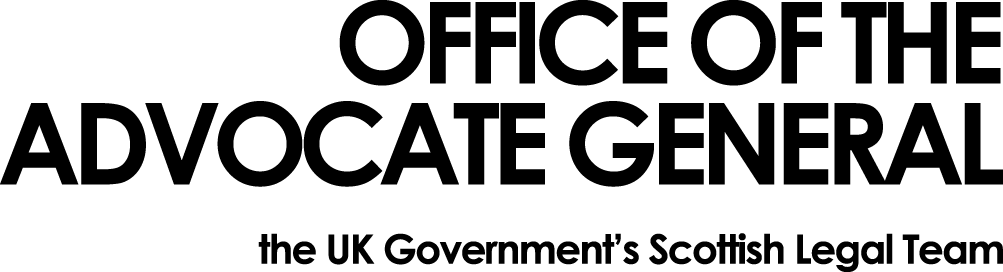 Dear [REDACTED]Freedom of Information Request Thank you for your email of 22 April 2015 requesting information under the Freedom of Information Act 2000 (FOIA).  You asked: “Can you please provide the following information relating to asbestos related condition claims against Rosyth Royal Dockyard for the last 10 years: in addition can you break these figures down by condition (plueral plaques, plueral thickening, asbestosis and mesothelioma. 1.	How many claims have been intimated?2. 	How many claims were negotiated without court proceedings being raised?3.	How many claims led to proceedings being issued?4.	How many cases were dropped without an evidential hearing?5.	 How many cases were successfully defended at an evidential hearing?6.	 How many cases were successfully defended on administrative grounds (i.e 	                                  	 timebarred)?7.	In how many mesothelioma cases was negligent exposure admitted?8.	 In how many other asbestos cases was negligent exposure admitted?9.	Please provide figures showing how long successful cases took to conclude from first 	intimation to final payment? 10.	Please confirm how much has been paid in costs to the claimant/pursuer firms in legal 	expenses?11.	 Please confirm how much has been paid in costs to the defender firms acting on 	behalf of Rosyth Royal Dockyard?”The Office of the Advocate General does not hold the information requested by you. Historically a number of government departments have been involved with Rosyth Royal Dockyard. Claims for asbestos related conditions from former employees are handled by the relevant department or its successor and a variety of insurers and legal firms are instructed to deal with the claims. I hope this is of some assistance.You may, if dissatisfied with the treatment of your request, ask the Office of the Advocate General to conduct an internal review of its decision.  The internal review will be conducted by someone other than the person who took the initial decision.  Requests for internal review should be addressed to the Information Officer, Office the Advocate General, Victoria Quay, Edinburgh, EH6 6QQ.If following the internal review you remain dissatisfied with the treatment of your request by OAG then you may take your complaint to the Information Commissioner, whose address is Wycliffe House, Water Lane, Wilmslow, Cheshire, SK9 5AF.  Details of the complaints procedure can be found here:http://www.ico.gov.uk/complaints/freedom_of_information.aspxYours sincerely[REDACTED}[REDACTED]Area G-GOAGVictoria Quay EH6 6QQDate 19 May 2015